Publicado en España el 21/06/2018 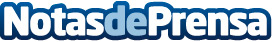 Barceló Bávaro Grand Resort presenta una carta de ocio para los viajeros ocupados: Bleisure UpgradePara todos aquellos que viajan por negocios, este servicio diseña planes a medida dependiendo del tiempo que tengan entre reuniones o en sus breaks de trabajoDatos de contacto:Ana HidalgoNota de prensa publicada en: https://www.notasdeprensa.es/barcelo-bavaro-grand-resort-presenta-una-carta_1 Categorias: Nacional Gastronomía Viaje Entretenimiento http://www.notasdeprensa.es